Student Behavior Contract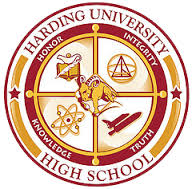 Phillip O. Berry Academy of TechnologyYour FutureI _________________________________(Student Name), on _____________ (Date), exhibited inappropriate behavior by: _______________________________________________________________________________________________________________________________________________________________________________________________________________________________________________________I understand that my actions have been noted, and if this behavior is repeated during the probationary period of _______________ through ________________ then more severe disciplinary action will be provided for me.  The actions may include by may not be limited to: In-school suspension, Out of school suspension, Lunch Detention and/or Saturday School.X ____________________________________________________________, StudentX ____________________________________________________________, TeacherParent Contacted:  _________________________ Date & Time: __________________Contact Number/Email: ___________________________________________________